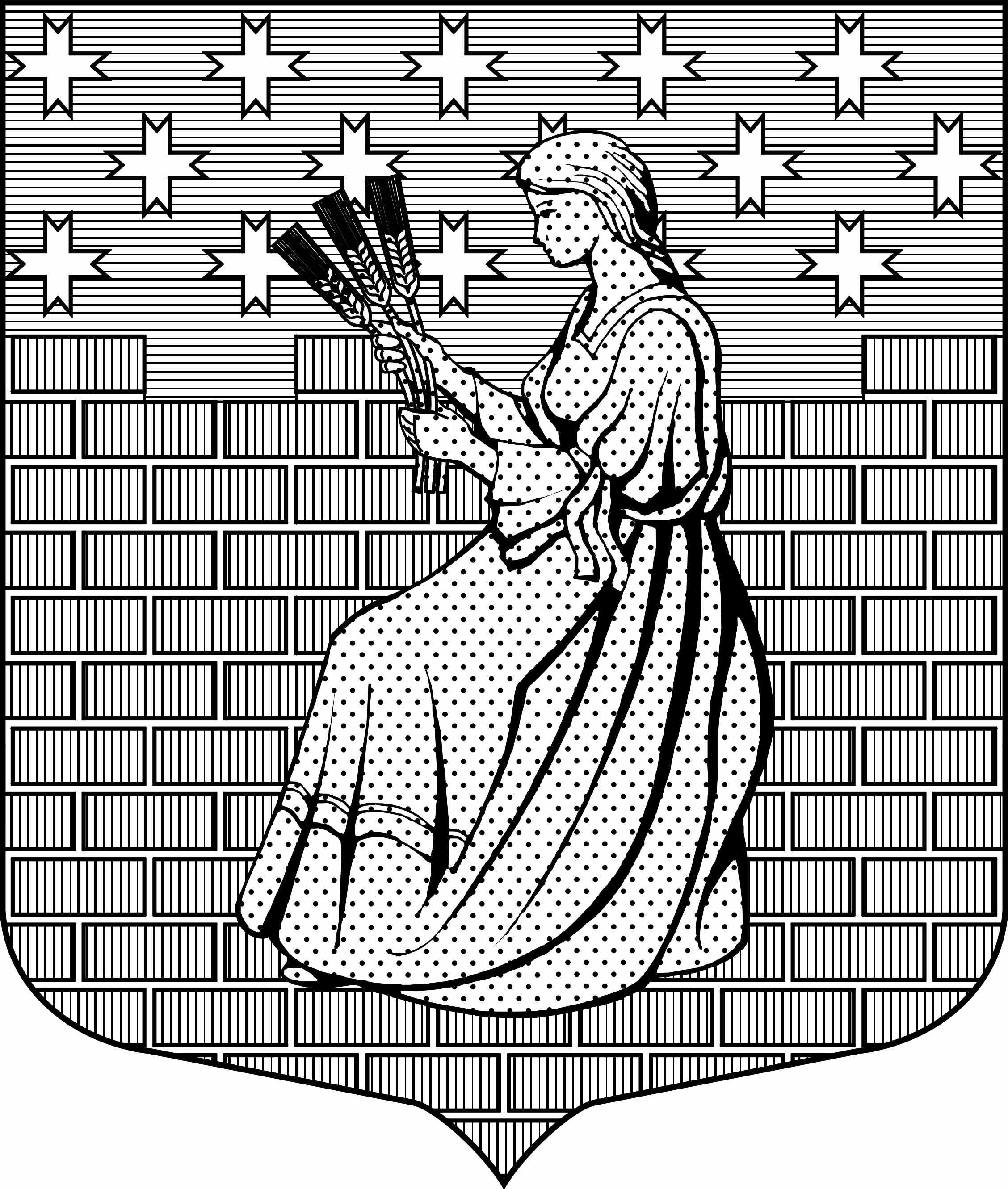 МУНИЦИПАЛЬНОЕ ОБРАЗОВАНИЕ“НОВОДЕВЯТКИНСКОЕ СЕЛЬСКОЕ ПОСЕЛЕНИЕ”ВСЕВОЛОЖСКОГО МУНИЦИПАЛЬНОГО РАЙОНАЛЕНИНГРАДСКОЙ ОБЛАСТИ_____________________________________________________________________________188661, РФ , Ленинградская обл., Всеволожский район, дер. Новое Девяткино дом 57 оф. 83  тел./факс (812) 595-74-44СОВЕТ ДЕПУТАТОВ пятого созыва РЕШЕНИЕ«22» декабря  2021г.                                                                                                          № 77/01-02  д. Новое Девяткино О муниципальном жилищном контроле на территории 
муниципального образования «Новодевяткинское сельское поселение» Всеволожского муниципального района Ленинградской областиВ соответствии со статьей 20 Жилищного кодекса Российской Федерации, с Федеральным законом от 31.07.2020г. № 248-ФЗ «О государственном контроле (надзоре) и муниципальном контроле в Российской Федерации», Уставом МО «Новодевяткинское сельское поселение» Всеволожского муниципального района Ленинградской области, совет депутатов принялРЕШЕНИЕ:1. Утвердить прилагаемые:1.1. Положение о муниципальном жилищном контроле в муниципальном образовании «Новодевяткинское сельское поселение» Всеволожского муниципального района Ленинградской области согласно приложению 1 к настоящему решению.1.2. Ключевые показатели муниципального жилищного контроля в муниципальном образовании «Новодевяткинское сельское поселение» Всеволожского муниципального района Ленинградской области и их целевые значения, индикативные показатели муниципального жилищного контроля согласно приложению 2 к настоящему решению.2.Признать утратившим силу  «Положение о муниципальном жилищном контроле на территории муниципального образования «Новодевяткинское сельское поселение» Всеволожского муниципального района Ленинградской области, утвержденное решением совета депутатов от 03.10.2013г. №58/01-07.3. Настоящее решение вступает в силу с 1 января 2022 года, за исключением пункта 1.2. настоящего решения и раздела 5 Положения о муниципальном жилищном контроле на территории МО «Новодевяткинское сельское поселение» Всеволожского муниципального района Ленинградской области, которые вступают в силу с 1 марта 2022 года.4. Опубликовать настоящее решение в газете «Вести» и в сети «Интернет» на официальном сайте муниципального образования «Новодевяткинское сельское поселение» Всеволожского муниципального района Ленинградской области - www.novoedevyatkino.ru.5.Контроль за исполнением настоящего решения возложить на постоянную комиссию совета депутатов  по имущественным вопросам и правовому регулированию.Глава муниципального образования                                                                             Д.А. МайоровПриложение 1к решению от 22.12.2021г. №77/01-02Положение о муниципальном жилищном контроле 
в муниципальном образовании «Новодевяткинское сельское поселение»  Всеволожского муниципального района Ленинградской области1. Общие положения1.1. Настоящее Положение устанавливает порядок осуществления муниципального жилищного контроля в МО «Новодевяткинское сельское поселение» (далее – муниципальный жилищный контроль).1.2. Предметом муниципального жилищного контроля является соблюдение юридическими лицами, индивидуальными предпринимателями и гражданами (далее – контролируемые лица) обязательных требований, установленных жилищным законодательством, законодательством об энергосбережении и о повышении энергетической эффективности в отношении муниципального жилищного фонда:1) требований к использованию и сохранности муниципального жилищного фонда, в том числе требований к жилым помещениям, их использованию и содержанию, использованию и содержанию общего имущества собственников помещений в многоквартирных домах, порядку осуществления перевода жилого помещения в нежилое помещение и нежилого помещения в жилое в многоквартирном доме, порядку осуществления перепланировки и (или) переустройства помещений в многоквартирном доме;2) требований к формированию фондов капитального ремонта;3) требований к созданию и деятельности юридических лиц, индивидуальных предпринимателей, осуществляющих управление многоквартирными домами, оказывающих услуги и (или) выполняющих работы по содержанию и ремонту общего имущества в многоквартирных домах;4) требований к предоставлению коммунальных услуг собственникам и пользователям помещений в многоквартирных домах и жилых домов;5) правил изменения размера платы за содержание жилого помещения в случае оказания услуг и выполнения работ по управлению, содержанию и ремонту общего имущества в многоквартирном доме ненадлежащего качества и (или) с перерывами, превышающими установленную продолжительность;6) правил содержания общего имущества в многоквартирном доме и правил изменения размера платы за содержание жилого помещения;7) правил предоставления, приостановки и ограничения предоставления коммунальных услуг собственникам и пользователям помещений в многоквартирных домах и жилых домов;8) требований энергетической эффективности и оснащенности помещений многоквартирных домов и жилых домов приборами учета используемых энергетических ресурсов;9) требований к порядку размещения ресурсоснабжающими организациями, лицами, осуществляющими деятельность по управлению многоквартирными домами, информации в системе;10) требований к обеспечению доступности для инвалидов помещений в многоквартирных домах;11) требований к предоставлению жилых помещений в наемных домах социального использования.1.3. Муниципальный жилищный контроль осуществляется администрацией МО «Новодевяткинское сельское поселение» (далее – администрация).1.4. Должностными лицами администрации, уполномоченными осуществлять муниципальный жилищный контроль, являются начальник сектора по управлению муниципальным имуществом и жилищным вопросам, главный специалист сектора по управлению муниципальным имуществом и жилищным вопросам (далее также – должностные лица, уполномоченные осуществлять контроль). В должностные обязанности указанных должностных лиц администрации в соответствии с их должностной инструкцией входит осуществление полномочий по муниципальному жилищному контролю.Должностные лица, уполномоченные осуществлять муниципальный жилищный контроль, при осуществлении муниципального жилищного контроля, имеют права, обязанности и несут ответственность в соответствии с Федеральным законом от 31.07.2020 № 248-ФЗ «О государственном контроле (надзоре) и муниципальном контроле в Российской Федерации» и иными федеральными законами.1.5. К отношениям, связанным с осуществлением муниципального жилищного контроля, организацией и проведением профилактических мероприятий, контрольных мероприятий применяются положения Федерального закона от 31.07.2020 № 248-ФЗ «О государственном контроле (надзоре) и муниципальном контроле в Российской Федерации», Жилищного кодекса Российской Федерации, Федерального закона от 06.10.2003 № 131-ФЗ «Об общих принципах организации местного самоуправления в Российской Федерации».1.6. Объектами муниципального жилищного контроля являются:1) деятельность, действия (бездействие) контролируемых лиц, в рамках которых должны соблюдаться обязательные требования, в том числе предъявляемые к контролируемым лицам, осуществляющим деятельность, действия (бездействие), указанные в подпунктах 1 – 11 пункта 1.2 настоящего Положения;2) результаты деятельности контролируемых лиц, в том числе продукция (товары), работы и услуги, к которым предъявляются обязательные требования, указанные в подпунктах 1 – 11 пункта 1.2 настоящего Положения;3) жилые помещения муниципального жилищного фонда, общее имущество в многоквартирных домах, в которых есть жилые помещения муниципального жилищного фонда, и другие объекты, к которым предъявляются обязательные требования, указанные в подпунктах 1 – 11 пункта 1.2 настоящего Положения.1.7. Администрацией в рамках осуществления муниципального жилищного контроля обеспечивается учет объектов муниципального жилищного контроля.1.8. Система оценки и управления рисками при осуществлении муниципального жилищного контроля не применяется.2. Профилактика рисков причинения вреда (ущерба) охраняемым законом ценностям2.1. Администрация осуществляет муниципальный жилищный контроль в том числе посредством проведения профилактических мероприятий.2.2. Профилактические мероприятия осуществляются администрацией в целях стимулирования добросовестного соблюдения обязательных требований контролируемыми лицами, устранения условий, причин и факторов, способных привести к нарушениям обязательных требований и (или) причинению вреда (ущерба) охраняемым законом ценностям, и доведения обязательных требований до контролируемых лиц, способов их соблюдения.2.3. При осуществлении муниципального жилищного контроля проведение профилактических мероприятий, направленных на снижение риска причинения вреда (ущерба), является приоритетным по отношению к проведению контрольных мероприятий.2.4. Профилактические мероприятия осуществляются на основании программы профилактики рисков причинения вреда (ущерба) охраняемым законом ценностям, утвержденной в порядке, установленном Правительством Российской Федерации, также могут проводиться профилактические мероприятия, не предусмотренные программой профилактики рисков причинения вреда.В случае если при проведении профилактических мероприятий установлено, что объекты муниципального жилищного контроля представляют явную непосредственную угрозу причинения вреда (ущерба) охраняемым законом ценностям или такой вред (ущерб) причинен, должностное лицо, уполномоченное осуществлять муниципальный жилищный контроль, незамедлительно направляет информацию об этом главе (заместителю главы) МО «Новодевяткинское сельское поселение» для принятия решения о проведении контрольных мероприятий.2.5. При осуществлении администрацией муниципального жилищного контроля могут проводиться следующие виды профилактических мероприятий:1) информирование;2) консультирование.2.6. Информирование осуществляется администрацией по вопросам соблюдения обязательных требований посредством размещения соответствующих сведений на официальном сайте администрации www.novoedevyatkino.ru  в информационно-телекоммуникационной сети «Интернет» (далее – официальный сайт администрации) в специальном разделе, посвященном контрольной деятельности (доступ к специальному разделу должен осуществляться с главной (основной) страницы официального сайта администрации), в средствах массовой информации, через личные кабинеты контролируемых лиц в государственных информационных системах (при их наличии) и в иных формах.Администрация обязана размещать и поддерживать в актуальном состоянии на официальном сайте администрации в специальном разделе, посвященном контрольной деятельности, сведения, предусмотренные частью 3 статьи 46 Федерального закона от 31.07.2020 № 248-ФЗ «О государственном контроле (надзоре) и муниципальном контроле в Российской Федерации».Администрация также вправе информировать население МО «Новодевяткинское сельское поселение» на собраниях и конференциях граждан об обязательных требованиях, предъявляемых к объектам контроля.2.7. Консультирование контролируемых лиц осуществляется должностным лицом, уполномоченным осуществлять муниципальный жилищный контроль, по телефону, посредством видео-конференц-связи, на личном приеме либо в ходе проведения профилактических мероприятий, контрольных мероприятий и не должно превышать 15 минут.Личный прием граждан проводится заместителем главы МО «Новодевяткинское сельское поселение» и (или) должностным лицом, уполномоченным осуществлять муниципальный жилищный контроль. Информация о месте приема, а также об установленных для приема днях и часах размещается на официальном сайте администрации в специальном разделе, посвященном контрольной деятельности.Консультирование осуществляется в устной или письменной форме по следующим вопросам:1) организация и осуществление муниципального жилищного контроля;2) порядок осуществления контрольных мероприятий, установленных настоящим Положением;3) порядок обжалования действий (бездействия) должностных лиц, уполномоченных осуществлять муниципальный жилищный контроль;4) получение информации о нормативных правовых актах (их отдельных положениях), содержащих обязательные требования, оценка соблюдения которых осуществляется администрацией в рамках контрольных мероприятий.Консультирование контролируемых лиц в устной форме может осуществляться также на собраниях и конференциях граждан. 2.10. Консультирование в письменной форме осуществляется должностным лицом, уполномоченным осуществлять муниципальный жилищный контроль, в следующих случаях:1) контролируемым лицом представлен письменный запрос о представлении письменного ответа по вопросам консультирования;2) за время консультирования предоставить в устной форме ответ на поставленные вопросы невозможно;3) ответ на поставленные вопросы требует дополнительного запроса сведений.При осуществлении консультирования должностное лицо, уполномоченное осуществлять муниципальный жилищный контроль, обязано соблюдать конфиденциальность информации, доступ к которой ограничен в соответствии с законодательством Российской Федерации.В ходе консультирования не может предоставляться информация, содержащая оценку конкретного контрольного мероприятия, решений и (или) действий должностных лиц, уполномоченных осуществлять муниципальный жилищный контроль, иных участников контрольного мероприятия, а также результаты проведенных в рамках контрольного мероприятия экспертизы, испытаний.Информация, ставшая известной должностному лицу, уполномоченному осуществлять муниципальный жилищный контроль, в ходе консультирования, не может использоваться администрацией в целях оценки контролируемого лица по вопросам соблюдения обязательных требований.Должностными лицами, уполномоченными осуществлять муниципальный жилищный контроль, ведется журнал учета консультирований.В случае поступления в администрацию пяти и более однотипных обращений контролируемых лиц и их представителей консультирование осуществляется посредством размещения на официальном сайте администрации в специальном разделе, посвященном контрольной деятельности, письменного разъяснения, подписанного заместителем главы  МО «Новодевяткинское сельское поселение».3. Осуществление контрольных мероприятий и контрольных действий3.1. При осуществлении муниципального жилищного контроля администрацией могут проводиться следующие виды контрольных мероприятий и контрольных действий в рамках указанных мероприятий:1) инспекционный визит (посредством осмотра, опроса, истребования документов, которые в соответствии с обязательными требованиями должны находиться в месте нахождения (осуществления деятельности) контролируемого лица (его филиалов, представительств, обособленных структурных подразделений), получения письменных объяснений, инструментального обследования);2) рейдовый осмотр (посредством осмотра, опроса, получения письменных объяснений, истребования документов, инструментального обследования, испытания, экспертизы);3) документарная проверка (посредством получения письменных объяснений, истребования документов, экспертизы);4) выездная проверка (посредством осмотра, опроса, получения письменных объяснений, истребования документов, инструментального обследования, испытания, экспертизы);5) наблюдение за соблюдением обязательных требований (посредством сбора и анализа данных об объектах муниципального жилищного контроля, в том числе данных, которые поступают в ходе межведомственного информационного взаимодействия, предоставляются контролируемыми лицами в рамках исполнения обязательных требований, а также данных, содержащихся в государственных и муниципальных информационных системах, данных из сети «Интернет», иных общедоступных данных, а также данных полученных с использованием работающих в автоматическом режиме технических средств фиксации правонарушений, имеющих функции фото- и киносъемки, видеозаписи);6) выездное обследование (посредством осмотра, инструментального обследования (с применением видеозаписи), испытания, экспертизы).3.2. Наблюдение за соблюдением обязательных требований и выездное обследование проводятся администрацией без взаимодействия с контролируемыми лицами.3.3. Контрольные мероприятия, указанные в подпунктах 1 – 4 пункта 3.1 настоящего Положения, проводятся в форме внеплановых мероприятий.Внеплановые контрольные мероприятия могут проводиться только после согласования с органами прокуратуры.3.4. Основанием для проведения контрольных мероприятий, проводимых с взаимодействием с контролируемыми лицами, является:1) наличие у администрации сведений о причинении вреда (ущерба) или об угрозе причинения вреда (ущерба) охраняемым законом ценностям при поступлении обращений (заявлений) граждан и организаций, информации от органов государственной власти, органов местного самоуправления, из средств массовой информации, а также получение таких сведений в результате проведения контрольных мероприятий, включая контрольные мероприятия без взаимодействия, в том числе проводимые в отношении иных контролируемых лиц;2) выявление соответствия объекта контроля параметрам, утвержденным индикаторами риска нарушения обязательных требований, или отклонения объекта контроля от таких параметров;3) поручение Президента Российской Федерации, поручение Правительства Российской Федерации о проведении контрольных мероприятий в отношении конкретных контролируемых лиц. Приказом главного государственного жилищного инспектора Российской Федерации об организации выполнения поручения Президента Российской Федерации, Председателя Правительства Российской Федерации могут быть конкретизированы порядок и (или) сроки проведения контрольных мероприятий муниципального жилищного контроля (если в отношении проведения таких контрольных мероприятий соответственно поручением Президента Российской Федерации или поручением Правительства Российской Федерации не установлено иное);4) требование прокурора о проведении контрольного мероприятия в рамках надзора за исполнением законов, соблюдением прав и свобод человека и гражданина по поступившим в органы прокуратуры материалам и обращениям;5) истечение срока исполнения предписания об устранении выявленного нарушения обязательных требований – в случаях, если контролируемым лицом не представлены документы и сведения, представление которых предусмотрено выданным ему предписанием, или на основании представленных документов и сведений невозможно сделать вывод об исполнении предписания об устранении выявленного нарушения обязательных требований.3.5. Индикаторы риска нарушения обязательных требований указаны в приложении к настоящему Положению.Система оценки и управления рисками при осуществлении муниципального контроля не применяется, если иное не установлено федеральным законом о виде контроля, общими требованиями к организации и осуществлению данного вида муниципального контроля, утвержденными Правительством Российской Федерации.3.6. Контрольные мероприятия, проводимые при взаимодействии с контролируемым лицом, проводятся на основании распоряжения администрации о проведении контрольного мероприятия.3.7. В случае принятия распоряжения администрации о проведении контрольного мероприятия на основании сведений о причинении вреда (ущерба) или об угрозе причинения вреда (ущерба) охраняемым законом ценностям либо установлении параметров деятельности контролируемого лица, соответствие которым или отклонение от которых согласно утвержденным индикаторам риска нарушения обязательных требований является основанием для проведения контрольного мероприятия, такое распоряжение принимается на основании мотивированного представления должностного лица, уполномоченного осуществлять муниципальный жилищный контроль, о проведении контрольного мероприятия.3.8. Контрольные мероприятия, проводимые без взаимодействия с контролируемыми лицами, проводятся должностными лицами, уполномоченными осуществлять муниципальный жилищный контроль, на основании задания главы (заместителя главы) МО «Новодевяткинское сельское поселение», задания, содержащегося в планах работы администрации, в том числе в случаях, установленных Федеральным законом от 31.07.2020 № 248-ФЗ «О государственном контроле (надзоре) и муниципальном контроле в Российской Федерации».3.9. Контрольные мероприятия в отношении граждан, юридических лиц и индивидуальных предпринимателей проводятся должностными лицами,  уполномоченными осуществлять муниципальный жилищный контроль, в соответствии с Федеральным законом от 31.07.2020 № 248-ФЗ «О государственном контроле (надзоре) и муниципальном контроле в Российской Федерации», Жилищным кодексом Российской Федерации.3.10. Администрация при организации и осуществлении муниципального жилищного контроля получает на безвозмездной основе документы и (или) сведения от иных органов либо подведомственных указанным органам организаций, в распоряжении которых находятся эти документы и (или) сведения, в рамках межведомственного информационного взаимодействия, в том числе в электронной форме. Перечень указанных документов и (или) сведений, порядок и сроки их представления установлены утвержденным распоряжением Правительства Российской Федерации от 19.04.2016 № 724-р перечнем документов и (или) информации, запрашиваемых и получаемых в рамках межведомственного информационного взаимодействия органами государственного контроля (надзора), органами муниципального контроля при организации и проведении проверок от иных государственных органов, органов местного самоуправления либо подведомственных государственным органам или органам местного самоуправления организаций, в распоряжении которых находятся эти документы и (или) информация, а также Правилами предоставления в рамках межведомственного информационного взаимодействия документов и (или) сведений, получаемых контрольными (надзорными) органами от иных органов либо подведомственных указанным органам организаций, в распоряжении которых находятся эти документы и (или) сведения, при организации и осуществлении видов государственного контроля (надзора), видов муниципального контроля, утвержденными постановлением Правительства Российской Федерации от 06.03.2021 № 338 «О межведомственном информационном взаимодействии в рамках осуществления государственного контроля (надзора), муниципального контроля».3.11. К случаю, при наступлении которого индивидуальный предприниматель, гражданин, являющиеся контролируемыми лицами, вправе представить в администрацию информацию о невозможности присутствия при проведении контрольного мероприятия, в связи с чем проведение контрольного мероприятия переносится администрацией на срок, необходимый для устранения обстоятельств, послуживших поводом для данного обращения индивидуального предпринимателя, гражданина в администрацию (но не более чем на 20 дней), относится соблюдение одновременно следующих условий:1) отсутствие контролируемого лица либо его представителя не препятствует оценке должностным лицом, уполномоченным осуществлять муниципальный жилищный контроль, соблюдения обязательных требований при проведении контрольного мероприятия при условии, что контролируемое лицо было надлежащим образом уведомлено о проведении контрольного мероприятия; 2) отсутствие признаков явной непосредственной угрозы причинения или фактического причинения вреда (ущерба) охраняемым законом ценностям;3) имеются уважительные причины для отсутствия контролируемого лица (болезнь контролируемого лица, его командировка и т.п.) при проведении контрольного мероприятия.3.12. Срок проведения выездной проверки не может превышать 10 рабочих дней. В отношении одного субъекта малого предпринимательства общий срок взаимодействия в ходе проведения выездной проверки не может превышать 50 часов для малого предприятия и 15 часов для микропредприятия.Срок проведения выездной проверки в отношении организации, осуществляющей свою деятельность на территориях нескольких субъектов Российской Федерации, устанавливается отдельно по каждому филиалу, представительству, обособленному структурному подразделению организации или производственному объекту. 3.13. Во всех случаях проведения контрольных мероприятий для фиксации должностными лицами, уполномоченными осуществлять муниципальный жилищный контроль, и лицами, привлекаемыми к совершению контрольных действий, доказательств соблюдения (нарушения) обязательных требований могут использоваться фотосъемка, аудио- и видеозапись, проводимые должностными лицами, уполномоченными на проведение контрольного мероприятия. Информация о проведении фотосъемки, аудио- и видеозаписи и использованных для этих целей технических средствах отражается в акте, составляемом по результатам контрольного мероприятия, и протоколе, составляемом по результатам контрольного действия, проводимого в рамках контрольного мероприятия.3.14. К результатам контрольного мероприятия относятся оценка соблюдения контролируемым лицом обязательных требований, создание условий для предупреждения нарушений обязательных требований и (или) прекращения их нарушений, восстановление нарушенного положения, направление уполномоченным органам или должностным лицам информации для рассмотрения вопроса о привлечении к ответственности и (или) применение администрацией мер, предусмотренных частью 2 статьи 90 Федерального закона от 31.07.2020 № 248-ФЗ «О государственном контроле (надзоре) и муниципальном контроле в Российской Федерации».3.15. По окончании проведения контрольного мероприятия, предусматривающего взаимодействие с контролируемым лицом, составляется акт контрольного мероприятия. В случае если по результатам проведения такого мероприятия выявлено нарушение обязательных требований, в акте указывается, какое именно обязательное требование нарушено, каким нормативным правовым актом и его структурной единицей оно установлено. В случае устранения выявленного нарушения до окончания проведения контрольного мероприятия в акте указывается факт его устранения. Документы, иные материалы, являющиеся доказательствами нарушения обязательных требований, должны быть приобщены к акту. Заполненные при проведении контрольного мероприятия проверочные листы приобщаются к акту.Оформление акта производится на месте проведения контрольного мероприятия в день окончания проведения такого мероприятия, если иной порядок оформления акта не установлен Правительством Российской Федерации.Акт контрольного мероприятия, проведение которого было согласовано органами прокуратуры, направляется в органы прокуратуры посредством Единого реестра контрольных (надзорных) мероприятий непосредственно после его оформления.3.16. Информация о контрольных мероприятиях размещается в Едином реестре контрольных (надзорных) мероприятий.3.17. Информирование контролируемых лиц о совершаемых должностными лицами, уполномоченными осуществлять муниципальный жилищный контроль, действиях и принимаемых решениях осуществляется посредством размещения сведений об указанных действиях и решениях в Едином реестре контрольных (надзорных) мероприятий, а также доведения их до контролируемых лиц посредством инфраструктуры, обеспечивающей информационно-технологическое взаимодействие информационных систем, используемых для предоставления государственных и муниципальных услуг и исполнения государственных и муниципальных функций в электронной форме, в том числе через федеральную государственную информационную систему «Единый портал государственных и муниципальных услуг (функций)» (далее – единый портал государственных и муниципальных услуг) и (или) через региональный портал государственных и муниципальных услуг.Гражданин, не осуществляющий предпринимательской деятельности, являющийся контролируемым лицом, информируется о совершаемых должностными лицами, уполномоченными осуществлять муниципальный жилищный контроль, действиях и принимаемых решениях путем направления ему документов на бумажном носителе в случае направления им в адрес администрации уведомления о необходимости получения документов на бумажном носителе либо отсутствия у администрации сведений об адресе электронной почты контролируемого лица и возможности направить ему документы в электронном виде через единый портал государственных и муниципальных услуг (в случае, если лицо не имеет учетной записи в единой системе идентификации и аутентификации либо если оно не завершило прохождение процедуры регистрации в единой системе идентификации и аутентификации). Указанный гражданин вправе направлять администрации документы на бумажном носителе.До 31 декабря 2023 года информирование контролируемого лица о совершаемых должностными лицами, уполномоченными осуществлять муниципальный жилищный контроль, действиях и принимаемых решениях, направление документов и сведений контролируемому лицу администрацией могут осуществляться в том числе на бумажном носителе с использованием почтовой связи в случае невозможности информирования контролируемого лица в электронной форме либо по запросу контролируемого лица.3.18. В случае отсутствия выявленных нарушений обязательных требований при проведении контрольного мероприятия сведения об этом вносятся в Единый реестр контрольных (надзорных) мероприятий. Должностное лицо, уполномоченное осуществлять муниципальный жилищный контроль, вправе выдать рекомендации по соблюдению обязательных требований, провести иные мероприятия, направленные на профилактику рисков причинения вреда (ущерба) охраняемым законом ценностям.3.20. В случае выявления при проведении контрольного мероприятия нарушений обязательных требований контролируемым лицом администрация (должностное лицо, уполномоченное осуществлять муниципальный жилищный контроль) в пределах полномочий, предусмотренных законодательством Российской Федерации, обязана:1) выдать после оформления акта контрольного мероприятия контролируемому лицу предписание об устранении выявленных нарушений с указанием разумных сроков их устранения и (или) о проведении мероприятий по предотвращению причинения вреда (ущерба) охраняемым законом ценностям;2) незамедлительно принять предусмотренные законодательством Российской Федерации меры по недопущению причинения вреда (ущерба) охраняемым законом ценностям или прекращению его причинения вплоть до обращения в суд с требованием о запрете эксплуатации (использования) зданий, строений, сооружений, помещений, оборудования, транспортных средств и иных подобных объектов и по доведению до сведения граждан, организаций любым доступным способом информации о наличии угрозы причинения вреда (ущерба) охраняемым законом ценностям и способах ее предотвращения в случае, если при проведении контрольного мероприятия установлено, что деятельность гражданина, организации, владеющих и (или) пользующихся объектом контроля, эксплуатация (использование) ими зданий, строений, сооружений, помещений, оборудования, транспортных средств и иных подобных объектов, оказываемые услуги представляет непосредственную угрозу причинения вреда (ущерба) охраняемым законом ценностям или что такой вред (ущерб) причинен;3) при выявлении в ходе контрольного мероприятия признаков преступления или административного правонарушения направить соответствующую информацию в государственный орган в соответствии со своей компетенцией или при наличии соответствующих полномочий принять меры по привлечению виновных лиц к установленной законом ответственности;4) принять меры по осуществлению контроля за устранением выявленных нарушений обязательных требований, предупреждению нарушений обязательных требований, предотвращению возможного причинения вреда (ущерба) охраняемым законом ценностям, при неисполнении предписания в установленные сроки принять меры по обеспечению его исполнения вплоть до обращения в суд с требованием о принудительном исполнении предписания, если такая мера предусмотрена законодательством;5) рассмотреть вопрос о выдаче рекомендаций по соблюдению обязательных требований, проведении иных мероприятий, направленных на профилактику рисков причинения вреда (ущерба) охраняемым законом ценностям.3.21. Должностные лица, осуществляющие контроль, при осуществлении муниципального жилищного контроля взаимодействуют в установленном порядке с федеральными органами исполнительной власти и их территориальными органами, с органами исполнительной власти Ленинградской области, органами местного самоуправления, правоохранительными органами, организациями и гражданами.В случае выявления в ходе проведения контрольного мероприятия в рамках осуществления муниципального жилищного контроля нарушения требований законодательства, за которое законодательством Российской Федерации предусмотрена административная и иная ответственность, в акте контрольного мероприятия указывается информация о наличии признаков выявленного нарушения. Должностные лица, уполномоченные осуществлять контроль, направляют копию указанного акта в орган власти, уполномоченный на привлечение к соответствующей ответственности.4. Обжалование решений администрации, действий (бездействия) должностных лиц, уполномоченных осуществлять муниципальный жилищный контроль4.1. Решения администрации, действия (бездействие) должностных лиц, уполномоченных осуществлять муниципальный жилищный контроль, могут быть обжалованы в порядке, установленном главой 9 Федерального закона от 31.07.2020 № 248-ФЗ «О государственном контроле (надзоре) и муниципальном контроле в Российской Федерации».4.2. Контролируемые лица, права и законные интересы которых, по их мнению, были непосредственно нарушены в рамках осуществления муниципального жилищного контроля, имеют право на досудебное обжалование:1) решений о проведении контрольных мероприятий;2) актов контрольных мероприятий, предписаний об устранении выявленных нарушений;3) действий (бездействия) должностных лиц, уполномоченных осуществлять муниципальный жилищный контроль, в рамках контрольных мероприятий.4.3. Жалоба подается контролируемым лицом в уполномоченный на рассмотрение жалобы орган в электронном виде с использованием единого портала государственных и муниципальных услуг и (или) регионального портала государственных и муниципальных услуг.Жалоба, содержащая сведения и документы, составляющие государственную или иную охраняемую законом тайну, подается без использования единого портала государственных и муниципальных услуг и регионального портала государственных и муниципальных услуг с учетом требований законодательства Российской Федерации о государственной и иной охраняемой законом тайне. Соответствующая жалоба подается контролируемым лицом на личном приеме главы МО «Новодевяткинское сельское поселение» с предварительным информированием главы МО «Новодевяткинское сельское поселение» о наличии в жалобе (документах) сведений, составляющих государственную или иную охраняемую законом тайну.4.4. Жалоба на решение администрации, действия (бездействие) его должностных лиц рассматривается главой (заместителем главы) МО «Новодевяткинское сельское поселение»4.5. Жалоба на решение администрации, действия (бездействие) его должностных лиц может быть подана в течение 30 календарных дней со дня, когда контролируемое лицо узнало или должно было узнать о нарушении своих прав.Жалоба на предписание администрации может быть подана в течение 10 рабочих дней с момента получения контролируемым лицом предписания.В случае пропуска по уважительной причине срока подачи жалобы этот срок по ходатайству лица, подающего жалобу, может быть восстановлен администрацией (должностным лицом, уполномоченным на рассмотрение жалобы).Лицо, подавшее жалобу, до принятия решения по жалобе может отозвать ее полностью или частично. При этом повторное направление жалобы по тем же основаниям не допускается.4.6. Жалоба на решение администрации, действия (бездействие) его должностных лиц подлежит рассмотрению в течение 20 рабочих дней со дня ее регистрации. В случае если для ее рассмотрения требуется получение сведений, имеющихся в распоряжении иных органов, срок рассмотрения жалобы может быть продлен главой (заместителем главы) МО «Новодевяткинское сельское поселение» не более чем на 20 рабочих дней.Приложение к Положению 
Индикаторы риска нарушения обязательных требований, используемые для определения необходимости проведения внеплановыхпроверок при осуществлении администрациейМО «Новодевяткинское сельское поселение»муниципального жилищного контроля в МО «Новодевяткинское сельское поселение»1. Поступление в орган муниципального жилищного контроля обращений гражданина или организации, являющихся собственниками помещений в многоквартирном доме, в котором есть жилые помещения муниципального жилищного фонда, граждан, являющихся пользователями жилых помещений муниципального жилищного фонда в многоквартирном доме, информации от органов государственной власти, органов местного самоуправления, из средств массовой информации о наличии в деятельности контролируемого лица хотя бы одного отклонения от следующих обязательных требований к:а) порядку осуществления перевода жилого помещения муниципального жилищного фонда в нежилое помещение; б) порядку осуществления перепланировки и (или) переустройства жилых помещений муниципального жилищного фонда в многоквартирном доме;в) предоставлению коммунальных услуг пользователям жилых помещений муниципального жилищного фонда в многоквартирных домах и жилых домов;г) обеспечению доступности для инвалидов жилых помещений муниципального жилищного фонда;д) обеспечению безопасности при использовании и содержании внутридомового и внутриквартирного газового оборудования жилых помещений муниципального жилищного фонда.2. Поступление в орган муниципального жилищного контроля обращения гражданина или организации, являющихся собственниками помещений в многоквартирном доме, в котором есть жилые помещения муниципального жилищного фонда, гражданина, являющегося пользователем жилого помещения муниципального жилищного фонда в многоквартирном доме, информации от органов государственной власти, органов местного самоуправления, из средств массовой информации о фактах нарушений в отношении муниципального жилищного фонда, обязательных требований, установленных частью 1 статьи 20 Жилищного кодекса Российской Федерации, за исключением обращений, указанных в пункте 1 настоящего Приложения, и обращений, послуживших основанием для проведения внепланового контрольного (надзорного) мероприятия в соответствии с частью 12 статьи 66 Федерального закона от 31.07.2020 № 248-ФЗ «О государственном контроле (надзоре) и муниципальном контроле в Российской Федерации», в случае если в течение года до поступления данного обращения, информации контролируемому лицу органом государственного жилищного надзора, органом муниципального жилищного контроля объявлялись предостережения о недопустимости нарушения аналогичных обязательных требований.3. Двукратный и более рост количества обращений за единицу времени (месяц, шесть месяцев, двенадцать месяцев) в сравнении с предшествующим аналогичным периодом и (или) с аналогичным периодом предшествующего календарного года, поступивших в адрес органа муниципального жилищного контроля от граждан или организаций, являющихся собственниками помещений в многоквартирном доме, в котором есть жилые помещения муниципального жилищного фонда, граждан, являющихся пользователями жилых помещений муниципального жилищного фонда в многоквартирном доме, информации от органов государственной власти, органов местного самоуправления, из средств массовой информации о фактах нарушений в отношении муниципального жилищного фонда обязательных требований, установленных частью 1 статьи 20 Жилищного кодекса Российской Федерации.4. Поступление в орган муниципального жилищного контроля в течение трёх месяцев подряд двух и более протоколов общего собрания собственников помещений в многоквартирном доме, в котором есть жилые помещения муниципального жилищного фонда, содержащих решения по аналогичным вопросам повестки дня.5. Выявление в течение трех месяцев более пяти фактов несоответствия сведений (информации), полученных от гражданина или организации, являющихся собственниками помещений в многоквартирном доме, в котором есть жилые помещения муниципального жилищного фонда, гражданина, являющегося пользователем жилого помещения муниципального жилищного фонда в многоквартирном доме, информации от органов государственной власти, органов местного самоуправления, из средств массовой информации и информации, размещённой контролируемым лицом в государственной информационной системе жилищно-коммунального хозяйства.6. Неоднократные (два и более) случаи аварий, произошедшие на одном и том же объекте муниципального жилищного контроля, в течение трех месяцев подряд.                     Приложение 2                     к решению от 22.12.2021г. № 77/01-02Ключевые показатели муниципального жилищного контроля в муниципальном образовании «Новодевяткинское сельское поселение» Всеволожского муниципального района Ленинградской области и их целевые значения, индикативные показатели муниципального жилищного контроляОценка результативности и эффективности осуществления муниципального жилищного контроля осуществляется на основании статьи 30 Федерального закона от 31.07.2020 № 248-ФЗ «О государственном контроле (надзоре) и муниципальном контроле в Российской Федерации». Примечание:1. Система оценки включает следующие понятия:– «результативность муниципального жилищного контроля» – степень достижения общественно значимых результатов муниципального жилищного контроля, выражающихся в минимизации причинения вреда (ущерба) охраняемым законом ценностям;– «эффективность муниципального жилищного контроля» – степень устранения риска причинения вреда охраняемым законом ценностям, а также уровня вмешательства в деятельность граждан и организаций.2. Показатели результативности и эффективности контрольной деятельности состоят из ключевых (группа «А») и индикативных (группа «В») показателей.3. Показатели группы «А» являются ключевыми показателями результативности муниципального жилищного контроля, отражающими уровень достижения общественно значимых результатов контрольной деятельности, по которым устанавливаются целевые значения, достижение которых должна обеспечить администрация МО «Новодевяткинское сельское поселение».4. Показатели группы «В» являются индикативными показателями, количественно характеризующими контрольную деятельность и применяемыми для мониторинга, анализа работы администрации МО «Новодевяткинское сельское поселение».5.  Показатели группы «В» подразделяются на следующие подгруппы:– «В.1.» – индикативные показатели, характеризующие параметры проведенных мероприятий;– «В.2.» – индикативные показатели, характеризующие объем задействованных трудовых ресурсов.6. Отчетным периодом для определения показателей является календарный год.7. Администрация МО «Новодевяткинское сельское поселение».ежегодно, в срок до 1 апреля года, следующего за отчетным годом, осуществляет расчет и оценку фактических (достигнутых) значений показателей, утвержденных настоящим решением.8. Оценка фактических (достигнутых) значений показателей производится путем сравнения с целевыми (индикативными) значениями показателей.9. Результаты оценки фактических (достигнутых) значений устанавливаются по 5-ти балльной шкале от 1 до 5 баллов, по целевым значениям показателей присваивают:5 баллов – если фактическое значение равно целевому нормативному значению;4 балла – если отклонение фактического значения от целевого значения составляет менее 150%;3 балла – если отклонение фактического значения от целевого значения составляет от 15%, но менее 50%;2 балла – если отклонение фактического значения от целевого значения составляет от 50 %, но менее 70%;1 балл – если отклонение фактического значения от целевого значения составляет от 70% и более.Номе р (инде кс) показ ателяНаименование показателейНаименование показателейФормула расчетаФормула расчетаФормула расчетаФормула расчетаКомментарии значенийКомментарии значенийКомментарии значенийКомментарии значенийЦелев ые значе ния показ ателейЦелев ые значе ния показ ателейЦелев ые значе ния показ ателейИсточник данных для определения значения показателяИсточник данных для определения значения показателя1223333444455566Муниципальный жилищный контроль на территории МО «Новодевяткинское сельское поселение» Всеволожского муниципального района Ленинградской области (далее – муниципальный жилищный контроль)Муниципальный жилищный контроль на территории МО «Новодевяткинское сельское поселение» Всеволожского муниципального района Ленинградской области (далее – муниципальный жилищный контроль)Муниципальный жилищный контроль на территории МО «Новодевяткинское сельское поселение» Всеволожского муниципального района Ленинградской области (далее – муниципальный жилищный контроль)Муниципальный жилищный контроль на территории МО «Новодевяткинское сельское поселение» Всеволожского муниципального района Ленинградской области (далее – муниципальный жилищный контроль)Муниципальный жилищный контроль на территории МО «Новодевяткинское сельское поселение» Всеволожского муниципального района Ленинградской области (далее – муниципальный жилищный контроль)Муниципальный жилищный контроль на территории МО «Новодевяткинское сельское поселение» Всеволожского муниципального района Ленинградской области (далее – муниципальный жилищный контроль)Муниципальный жилищный контроль на территории МО «Новодевяткинское сельское поселение» Всеволожского муниципального района Ленинградской области (далее – муниципальный жилищный контроль)Муниципальный жилищный контроль на территории МО «Новодевяткинское сельское поселение» Всеволожского муниципального района Ленинградской области (далее – муниципальный жилищный контроль)Муниципальный жилищный контроль на территории МО «Новодевяткинское сельское поселение» Всеволожского муниципального района Ленинградской области (далее – муниципальный жилищный контроль)Муниципальный жилищный контроль на территории МО «Новодевяткинское сельское поселение» Всеволожского муниципального района Ленинградской области (далее – муниципальный жилищный контроль)Муниципальный жилищный контроль на территории МО «Новодевяткинское сельское поселение» Всеволожского муниципального района Ленинградской области (далее – муниципальный жилищный контроль)Муниципальный жилищный контроль на территории МО «Новодевяткинское сельское поселение» Всеволожского муниципального района Ленинградской области (далее – муниципальный жилищный контроль)Муниципальный жилищный контроль на территории МО «Новодевяткинское сельское поселение» Всеволожского муниципального района Ленинградской области (далее – муниципальный жилищный контроль)Муниципальный жилищный контроль на территории МО «Новодевяткинское сельское поселение» Всеволожского муниципального района Ленинградской области (далее – муниципальный жилищный контроль)Муниципальный жилищный контроль на территории МО «Новодевяткинское сельское поселение» Всеволожского муниципального района Ленинградской области (далее – муниципальный жилищный контроль)Муниципальный жилищный контроль на территории МО «Новодевяткинское сельское поселение» Всеволожского муниципального района Ленинградской области (далее – муниципальный жилищный контроль)Ключевые показателиКлючевые показателиКлючевые показателиКлючевые показателиКлючевые показателиКлючевые показателиКлючевые показателиКлючевые показателиКлючевые показателиКлючевые показателиКлючевые показателиКлючевые показателиКлючевые показателиКлючевые показателиКлючевые показателиКлючевые показателиАПоказатели результативности, отражающие уровень достижения значимых  результатов муниципального жилищного контроляПоказатели результативности, отражающие уровень достижения значимых  результатов муниципального жилищного контроляПоказатели результативности, отражающие уровень достижения значимых  результатов муниципального жилищного контроляПоказатели результативности, отражающие уровень достижения значимых  результатов муниципального жилищного контроляПоказатели результативности, отражающие уровень достижения значимых  результатов муниципального жилищного контроляПоказатели результативности, отражающие уровень достижения значимых  результатов муниципального жилищного контроляПоказатели результативности, отражающие уровень достижения значимых  результатов муниципального жилищного контроляПоказатели результативности, отражающие уровень достижения значимых  результатов муниципального жилищного контроляПоказатели результативности, отражающие уровень достижения значимых  результатов муниципального жилищного контроляПоказатели результативности, отражающие уровень достижения значимых  результатов муниципального жилищного контроляПоказатели результативности, отражающие уровень достижения значимых  результатов муниципального жилищного контроляПоказатели результативности, отражающие уровень достижения значимых  результатов муниципального жилищного контроляПоказатели результативности, отражающие уровень достижения значимых  результатов муниципального жилищного контроляПоказатели результативности, отражающие уровень достижения значимых  результатов муниципального жилищного контроляПоказатели результативности, отражающие уровень достижения значимых  результатов муниципального жилищного контроляА.1.Степень ущербаСтепень ущербаКоличество нанесенного ущерба охраняемым законом ценностям(количество пострадавших лиц, стоимость уничтоженных материальных ценностей) в общем объеме материальных ценностей(количество проживающих, стоимость всех материальных ценностей в жилом помещении)*100%Количество нанесенного ущерба охраняемым законом ценностям(количество пострадавших лиц, стоимость уничтоженных материальных ценностей) в общем объеме материальных ценностей(количество проживающих, стоимость всех материальных ценностей в жилом помещении)*100%Количество нанесенного ущерба охраняемым законом ценностям(количество пострадавших лиц, стоимость уничтоженных материальных ценностей) в общем объеме материальных ценностей(количество проживающих, стоимость всех материальных ценностей в жилом помещении)*100%Количество нанесенного ущерба охраняемым законом ценностям(количество пострадавших лиц, стоимость уничтоженных материальных ценностей) в общем объеме материальных ценностей(количество проживающих, стоимость всех материальных ценностей в жилом помещении)*100%000Индикативные показателиИндикативные показателиИндикативные показателиИндикативные показателиИндикативные показателиИндикативные показателиИндикативные показателиИндикативные показателиИндикативные показателиИндикативные показателиИндикативные показателиИндикативные показателиИндикативные показателиИндикативные показателиИндикативные показателиИндикативные показателиА.2.А.2.Количество плановых контрольных (надзорных) мероприятий, проведенных за отчетный периодКоличество плановых контрольных (надзорных) мероприятий, проведенных за отчетный период----В соответствии с планомВ соответствии с планомЕд.Ед.Ед.Документ по утверждению плана контрольных, надзорных мероприятийДокумент по утверждению плана контрольных, надзорных мероприятийДокумент по утверждению плана контрольных, надзорных мероприятийА.3.А.3.Количество внеплановых контрольных (надзорных) мероприятий, проведенных за отчетный периодКоличество внеплановых контрольных (надзорных) мероприятий, проведенных за отчетный период----В соответствии с решением о проведении внепланового мероприятия и его согласование с органами прокуратурыВ соответствии с решением о проведении внепланового мероприятия и его согласование с органами прокуратурыЕд.Ед.Ед.Документ по утверждению плана контрольных, надзорных мероприятийДокумент по утверждению плана контрольных, надзорных мероприятийДокумент по утверждению плана контрольных, надзорных мероприятийА.4.А.4.Количество направленных в прокуратуру заявлений о согласовании контрольных мероприятий, по которым органами прокуратуры отказано в согласовании, за отчетный периодКоличество направленных в прокуратуру заявлений о согласовании контрольных мероприятий, по которым органами прокуратуры отказано в согласовании, за отчетный период----Ед.Ед.Ед.А.5.А.5.Количество жалоб, в отношении которых контрольным органом был нарушен срок рассмотрения, за отчетный периодКоличество жалоб, в отношении которых контрольным органом был нарушен срок рассмотрения, за отчетный период----Ед.Ед.Ед.А.6.А.6.Количество исковых заявлений об оспаривании решений, действий (бездействий) должностных лиц контрольных органов в отношении которых контрольным органом был нарушен срок рассмотрения, за отчетный периодКоличество исковых заявлений об оспаривании решений, действий (бездействий) должностных лиц контрольных органов в отношении которых контрольным органом был нарушен срок рассмотрения, за отчетный период----Ед.Ед.Ед.ВИндикативные показатели, характеризующие различные аспекты муниципального жилищного контроляИндикативные показатели, характеризующие различные аспекты муниципального жилищного контроляИндикативные показатели, характеризующие различные аспекты муниципального жилищного контроляИндикативные показатели, характеризующие различные аспекты муниципального жилищного контроляИндикативные показатели, характеризующие различные аспекты муниципального жилищного контроляИндикативные показатели, характеризующие различные аспекты муниципального жилищного контроляИндикативные показатели, характеризующие различные аспекты муниципального жилищного контроляИндикативные показатели, характеризующие различные аспекты муниципального жилищного контроляИндикативные показатели, характеризующие различные аспекты муниципального жилищного контроляИндикативные показатели, характеризующие различные аспекты муниципального жилищного контроляИндикативные показатели, характеризующие различные аспекты муниципального жилищного контроляИндикативные показатели, характеризующие различные аспекты муниципального жилищного контроляИндикативные показатели, характеризующие различные аспекты муниципального жилищного контроляИндикативные показатели, характеризующие различные аспекты муниципального жилищного контроляИндикативные показатели, характеризующие различные аспекты муниципального жилищного контроляВ.1.Индикативные показатели, характеризующие параметры проведенных мероприятийИндикативные показатели, характеризующие параметры проведенных мероприятийИндикативные показатели, характеризующие параметры проведенных мероприятийИндикативные показатели, характеризующие параметры проведенных мероприятийИндикативные показатели, характеризующие параметры проведенных мероприятийИндикативные показатели, характеризующие параметры проведенных мероприятийИндикативные показатели, характеризующие параметры проведенных мероприятийИндикативные показатели, характеризующие параметры проведенных мероприятийИндикативные показатели, характеризующие параметры проведенных мероприятийИндикативные показатели, характеризующие параметры проведенных мероприятийИндикативные показатели, характеризующие параметры проведенных мероприятийИндикативные показатели, характеризующие параметры проведенных мероприятийИндикативные показатели, характеризующие параметры проведенных мероприятийИндикативные показатели, характеризующие параметры проведенных мероприятийИндикативные показатели, характеризующие параметры проведенных мероприятийВ.1.1.В.1.1.В.1.1.Выполняемость плановых (рейдовых) заданий (осмотров)Выполняемость плановых (рейдовых) заданий (осмотров)Выполняемость плановых (рейдовых) заданий (осмотров)Врз = (РЗф /РЗп) x 100Врз = (РЗф /РЗп) x 100Врз = (РЗф /РЗп) x 100Врз = (РЗф /РЗп) x 100Врз - выполняемость плановых (рейдовых) заданий (осмотров), %. РЗф - количество проведенных рейдовых заданий (осмотров) (ед.).РЗп - количество запланированных рейдовых заданий (осмотров) (ед.)Врз - выполняемость плановых (рейдовых) заданий (осмотров), %. РЗф - количество проведенных рейдовых заданий (осмотров) (ед.).РЗп - количество запланированных рейдовых заданий (осмотров) (ед.)Врз - выполняемость плановых (рейдовых) заданий (осмотров), %. РЗф - количество проведенных рейдовых заданий (осмотров) (ед.).РЗп - количество запланированных рейдовых заданий (осмотров) (ед.)100%100%100%Утвержденные плановые (рейдовые) задания (осмотры)Утвержденные плановые (рейдовые) задания (осмотры)В.1.2.В.1.2.В.1.2.Выполняемость внеплановых проверокВыполняемость внеплановых проверокВыполняемость внеплановых проверокВвн = (Рф / Рп) x 100Ввн = (Рф / Рп) x 100Ввн = (Рф / Рп) x 100Ввн = (Рф / Рп) x 100Ввн - выполняемость внеплановых проверок. Рф - количество проведенных внеплановых проверок (ед.).Рп - количество заявлений на проведение внеплановых проверок (ед.)Ввн - выполняемость внеплановых проверок. Рф - количество проведенных внеплановых проверок (ед.).Рп - количество заявлений на проведение внеплановых проверок (ед.)Ввн - выполняемость внеплановых проверок. Рф - количество проведенных внеплановых проверок (ед.).Рп - количество заявлений на проведение внеплановых проверок (ед.)100%100%100%Письма и жалобы, поступившие в администрац ию Письма и жалобы, поступившие в администрац ию В.1.3.В.1.3.В.1.3.Доля проверок, на результаты которых поданы жалобыДоля проверок, на результаты которых поданы жалобыДоля проверок, на результаты которых поданы жалобыЖ x 100 / ПфЖ x 100 / ПфЖ x 100 / ПфЖ x 100 / ПфЖ - количество жалоб (ед.)Пф - количество проведенных проверок (ед.)Ж - количество жалоб (ед.)Пф - количество проведенных проверок (ед.)Ж - количество жалоб (ед.)Пф - количество проведенных проверок (ед.)0%0%0%В.1.4.В.1.4.В.1.4.Доля проверок, результаты которых были признаны недействительнымиДоля проверок, результаты которых были признаны недействительнымиДоля проверок, результаты которых были признаны недействительнымиПн x 100 / ПфПн x 100 / ПфПн x 100 / ПфПн x 100 / ПфПн - количество проверок, признанных недействительными (ед.).Пф - количество проведенных проверок (ед.)Пн - количество проверок, признанных недействительными (ед.).Пф - количество проведенных проверок (ед.)Пн - количество проверок, признанных недействительными (ед.).Пф - количество проведенных проверок (ед.)0%0%0%В.1.5.В.1.5.В.1.5.Доля внеплановых проверок, которые не удалось провести в связи с отсутствием собственника и т.д.Доля внеплановых проверок, которые не удалось провести в связи с отсутствием собственника и т.д.Доля внеплановых проверок, которые не удалось провести в связи с отсутствием собственника и т.д.По х 100 / ПфПо х 100 / ПфПо х 100 / ПфПо х 100 / ПфПо - проверки, не проведенные по причине отсутствия проверяемого лица (ед.). Пф - количество проведенных проверок (ед.)По - проверки, не проведенные по причине отсутствия проверяемого лица (ед.). Пф - количество проведенных проверок (ед.)По - проверки, не проведенные по причине отсутствия проверяемого лица (ед.). Пф - количество проведенных проверок (ед.)10%10%10%В.1.6.В.1.6.В.1.6.Доля заявлений, направленных на согласование в прокуратуру, о проведении внеплановых проверок, в согласовании которых было отказаноДоля заявлений, направленных на согласование в прокуратуру, о проведении внеплановых проверок, в согласовании которых было отказаноДоля заявлений, направленных на согласование в прокуратуру, о проведении внеплановых проверок, в согласовании которых было отказаноКзо x 100 / КпзКзо x 100 / КпзКзо x 100 / КпзКзо x 100 / КпзКзо - количество заявлений, по которым пришел отказ в согласовании (ед.).Кпз - количество поданных на согласование заявленийКзо - количество заявлений, по которым пришел отказ в согласовании (ед.).Кпз - количество поданных на согласование заявленийКзо - количество заявлений, по которым пришел отказ в согласовании (ед.).Кпз - количество поданных на согласование заявлений10%10%10%В.1.7.В.1.7.В.1.7.Доля проверок, по результатам которых материалы направлены в уполномоченные для принятия решений органыДоля проверок, по результатам которых материалы направлены в уполномоченные для принятия решений органыДоля проверок, по результатам которых материалы направлены в уполномоченные для принятия решений органыКнм x 100 / КвнКнм x 100 / КвнКнм x 100 / КвнКнм x 100 / КвнКнм – количество материалов, направленных в уполномоченные органы (ед.). Квн - количество выявленных нарушений (ед.)Кнм – количество материалов, направленных в уполномоченные органы (ед.). Квн - количество выявленных нарушений (ед.)Кнм – количество материалов, направленных в уполномоченные органы (ед.). Квн - количество выявленных нарушений (ед.)100%100%100%В.1.8.В.1.8.В.1.8.Общая сумма наложенных административных штрафов по направленным в уполномоченные органы материалам проверокОбщая сумма наложенных административных штрафов по направленным в уполномоченные органы материалам проверокОбщая сумма наложенных административных штрафов по направленным в уполномоченные органы материалам проверокОбщая сумма наложенных административных штрафов по направленным в уполномоченные органы материалам проверокСумм а, тыс. руб.Сумм а, тыс. руб.Сумм а, тыс. руб.В.1.9.В.1.9.В.1.9.Количество проведенных профилактических мероприятийКоличество проведенных профилактических мероприятийКоличество проведенных профилактических мероприятийКоличество проведенных профилактических мероприятийШт.Шт.Шт.В.2.В.2.В.2.Индикативные показатели, характеризующие объем задействованных трудовых ресурсовИндикативные показатели, характеризующие объем задействованных трудовых ресурсовИндикативные показатели, характеризующие объем задействованных трудовых ресурсовИндикативные показатели, характеризующие объем задействованных трудовых ресурсовИндикативные показатели, характеризующие объем задействованных трудовых ресурсовИндикативные показатели, характеризующие объем задействованных трудовых ресурсовИндикативные показатели, характеризующие объем задействованных трудовых ресурсовИндикативные показатели, характеризующие объем задействованных трудовых ресурсовИндикативные показатели, характеризующие объем задействованных трудовых ресурсовИндикативные показатели, характеризующие объем задействованных трудовых ресурсовИндикативные показатели, характеризующие объем задействованных трудовых ресурсовИндикативные показатели, характеризующие объем задействованных трудовых ресурсовИндикативные показатели, характеризующие объем задействованных трудовых ресурсовИндикативные показатели, характеризующие объем задействованных трудовых ресурсовИндикативные показатели, характеризующие объем задействованных трудовых ресурсовВ.2.1.В.2.1.В.2.1.Количество штатных единицКоличество штатных единицКоличество штатных единицКоличество штатных единицЧел.Чел.Чел.В.2.2.В.2.2.В.2.2.Нагрузка контрольных мероприятий на работников администрации Нагрузка контрольных мероприятий на работников администрации Нагрузка контрольных мероприятий на работников администрации Нагрузка контрольных мероприятий на работников администрации Км / Кр = НкКм / Кр = НкКм / Кр = НкКм - количество контрольных мероприятий (ед.).   Кр - количество работников (ед.).Нк - нагрузка на 1  работника (ед.)Км - количество контрольных мероприятий (ед.).   Кр - количество работников (ед.).Нк - нагрузка на 1  работника (ед.)Км - количество контрольных мероприятий (ед.).   Кр - количество работников (ед.).Нк - нагрузка на 1  работника (ед.)